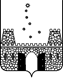 АДМИНИСТРАЦИЯ МУНИЦИПАЛЬНОГО ОБРАЗОВАНИЯ СТАРОМИНСКИЙ РАЙОН ПОСТАНОВЛЕНИЕот                                                                                                                     №ст-ца Староминская
О внесении изменений в постановление администрации муниципального образования Староминский район от 17 ноября 2020 года №1442 «О введении отраслевой системы оплаты труда работников муниципальных учреждений физической культуры и спорта, подведомственных отделу по физической культуре и спорту администрации муниципального образования Староминский район»
         В соответствии с пунктом 27 решения Совета муниципального образования Староминский район от 14 декабря 2021 года №14/2 «О бюджете муниципального образования Староминский район на 2022 год и на плановый период 2023 и 2024 годов», руководствуясь статьей 31 Устава муниципального образования Староминский район, п о с т а н о в л я ю:Внести изменения в постановление администрации муниципального образования Староминский район от 17 ноября 2020 года №1442 «О введении отраслевой системы оплаты труда работников муниципальных учреждений физической культуры и спорта, подведомственных отделу по физической культуре и спорту администрации муниципального образования Староминский район»:Приложение 1 к Положению об отраслевой системе оплаты труда работников муниципальных учреждений физической культуры и спорта, подведомственных отделу по физической культуре и спорту администрации муниципального образования Староминский район постановления изложить в следующей редакции:Базовые оклады и минимальные повышающие коэффициенты к должностным окладам по профессиональным квалификационным группам руководителей, специалистов и служащих учреждений2. Постановление администрации муниципального образования Староминский район от 3 декабря 2021 года №112 «О внесении изменений в постановление администрации муниципального образования Староминский район от 17 ноября 2020 года №1442 «О введении отраслевой системы оплаты труда работников муниципальных учреждений физической культуры и спорта, подведомственных отделу по физической культуре и спорту администрации муниципального образования Староминский район» признать утратившим силу.	3. Постановление вступает в силу со дня его официального обнародования, но не ранее 1 октября 2022 года.
Глава муниципального образования Староминский район                                                                                    В.В. ГорбЛИСТ СОГЛАСОВАНИЯпроекта постановления администрации муниципального образованияСтароминский район от_____________№_____«О внесении изменений в постановление администрации муниципального образования Староминский район от 17 ноября 2020 года №1442 «О введении отраслевой системы оплаты труда работников муниципальных учреждений физической культуры и спорта, подведомственных отделу по физической культуре и спорту администрации муниципального образования Староминский район»Проект внесен:Заместителем главы муниципального образования, начальником управления экономикиадминистрации муниципального образованияСтароминский район                                                                        Е.С. Леденевой   Проект подготовлен:Начальником отдела по физической культуре и спорту администрации муниципального образования Староминский район  							       И.И. Никитенко  Проект согласован:Начальник управления делами  администрации муниципального образования Староминский район                                                                          Т.Г.ШадринаНачальник финансового управленияадминистрации муниципального образованияСтароминский район	  В.И.ЛитовкаЗаместитель начальника управления делами,начальник юридического отделауправления делами администрации муниципального образования Староминский район                                                                         В.В.ПетренкоНачальник отдела делопроизводства управления делами администрациимуниципального образования Староминский район						          	       С.А.СлынькоРассылка: Литовка В.И., Середа Е.Б., Глухова Н.В., Леденёва Е.С.«Приложение 1к Положению об отраслевой системе оплаты труда работников муниципальных учреждений физической культуры и спорта, подведомственных отделу по физической культуре и спорту администрации муниципального образования Староминский районКвалификационный уровеньДолжности, отнесенные к квалификационным группамМини-мальный повы-шающий коэф-фициент121. Профессиональная квалификационная группа должностей работников в области физической культуры и спорта первого уровня1. Профессиональная квалификационная группа должностей работников в области физической культуры и спорта первого уровня1. Профессиональная квалификационная группа должностей работников в области физической культуры и спорта первого уровняБазовый оклад – 6662 рублейБазовый оклад – 6662 рублейБазовый оклад – 6662 рублей1 квалификационный уровеньдежурный по спортивному залу, сопровождающий спортсмена-инвалида первой группы инвалидности0,002 квалификационный уровеньспортивный судья, спортсмен, спортсмен-ведущий0,022. Профессиональная квалификационная группа должностей работников в области физической культуры и спорта второго уровня2. Профессиональная квалификационная группа должностей работников в области физической культуры и спорта второго уровня2. Профессиональная квалификационная группа должностей работников в области физической культуры и спорта второго уровняБазовый оклад – 7468 рублейБазовый оклад – 7468 рублейБазовый оклад – 7468 рублей1 квалификационный уровеньинструктор по адаптивной физической культуре, инструктор по спорту, тренер-наездник лошадей, техник по эксплуатации и ремонту спортивной техники0,002 квалификационный уровеньадминистратор тренировочного процесса, инструктор-методист по адаптивной физической культуре, инструктор-методист физкультурно-спортивных организаций, тренер, тренер по адаптивной физической культуре, хореограф0,043 квалификационный уровень начальник клуба (спортивного, спортивно-технического, стрелково-спортивного), начальник мастерской по ремонту спортивной техники и снаряжения, специалист по подготовке спортивного инвентаря; старшие: инструктор-методист по адаптивной физической культуре; инструктор-методист физкультурно-спортивных организаций; тренер по адаптивной физической культуре0,153. Профессиональная квалификационная группа должностей работников в области физической культуры и спорта третьего уровня3. Профессиональная квалификационная группа должностей работников в области физической культуры и спорта третьего уровня3. Профессиональная квалификационная группа должностей работников в области физической культуры и спорта третьего уровняБазовый оклад – 8474 рублейБазовый оклад – 8474 рублейБазовый оклад – 8474 рублей1 квалификационный уровеньначальник отдела (по виду или группе видов спорта)0,002 квалификационный уровеньтренер спортивной сборной команды муниципального образования Староминский район  (по виду спорта, спортивной дисциплине)0.07